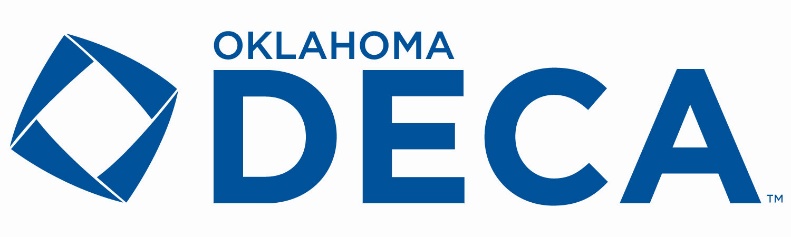 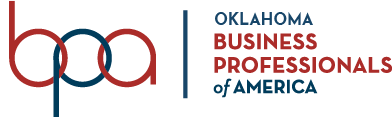 Fall Leadership Conference AgendaOctober 17th – Set Up Day5:30 – 6:30 PMEarly Bird Check In – Get a head start on conference by picking up your registration materials early. This is a great option for those advisors staying overnight in Norman.October 18th – FLC Day7:00 – 8:00 AMCheck In & Registration Packet Pick Up – pick up conference materials, browse the FLC store, and network prior to the workshops beginning.8:15 – 9:00 AMLeadership Session 1 – A list of workshops will be released prior to conference.9:05 – 9:50 AMLeadership Session 2 – A list of workshops will be released prior to conference.10:00 AMPin Voting CLOSES – Vote for the pin you think best represents Oklahoma DECA!9:55 – 10:30 AMOfficer Workshops & Advisor Updates – A list of workshops will be released prior to conference.10:45 AM – 12:00 PMGeneral Session, Keynote, & Awards – Get ready to officially meet your state executive council, hear about the afternoon session, and learn about life and leadership from our keynote speaker.12:00 – 1:30 PMLunch – Concession stand available at conference center and restaurants in the area – plan ahead to make the most of this time!1:30 – 2:30 PMLeadership & Community Service  – We will have several onsite, hands on community service options and leadership activities available. You can participate individually or as a chapter.